University Economic Development Association – Summit 20202020 Call for Workshops & PresentationsDeadline: May 1, 2020Planning is now underway to identify topics and presenters for concurrent sessions at the UEDA Summit 2020.Practitioners of economic development rely on strong ecosystems that involve many parts moving in a common direction to achieve common goals. The UEDA Summit 2020 will explore the inner workings of these ecosystems, the elements that comprise the ecosystems, and how these pieces come together to achieve regional success, especially within the confines of talent, innovation, and creating a sense of place. We all have a role to play—higher education, economic development organizations, the public sector, and private partners. Throughout the Summit, we’ll work together as ecosystem partners to address ecosystem needs and drive regional prosperity.The 2020 Summit theme is “The Logistics of Economic Development: Connecting Talent, Innovation and Place”Also, as UEDA’s Foundations for Strategy and Practice study has shown the three major areas of talent, innovation, and place, drive change. Universities play a significant role in this development and the 2020 Summit will highlight these activities. We seek topics and activities which align with these areas for our Summit.The Summit committee strongly encourages session proposals to integrate a variety of formats. While panels are welcome, we prefer engagement and audience participation as much as possible. Workshops, design thinking sessions, and sessions where participants are active will be evaluated as more favorable. The only exception to this are the Lightning Rounds. Sessions must relate to the Summit theme and provide a true learning opportunity for participants. In the spirit of collaboration within an ecosystem, proposals that include university economic development partners are encouraged (City, Chamber of Commerce, State, Industry, etc). Presentation TopicsTopics for the Summit should address the main theme and subtopics (which are the same as the Awards of Excellence categories) and based on our Foundations doctrine. Topics should address the concept of talent, innovation, or place or any combination of the three with a regional impact. For more information regarding the topics, visit Foundations.UniversityEDA.org.At the 2019 Summit, we asked participants what they would like to learn from the 2020 Summit. The word cloud below represents a hierarchy of topics they indicated as areas of interest: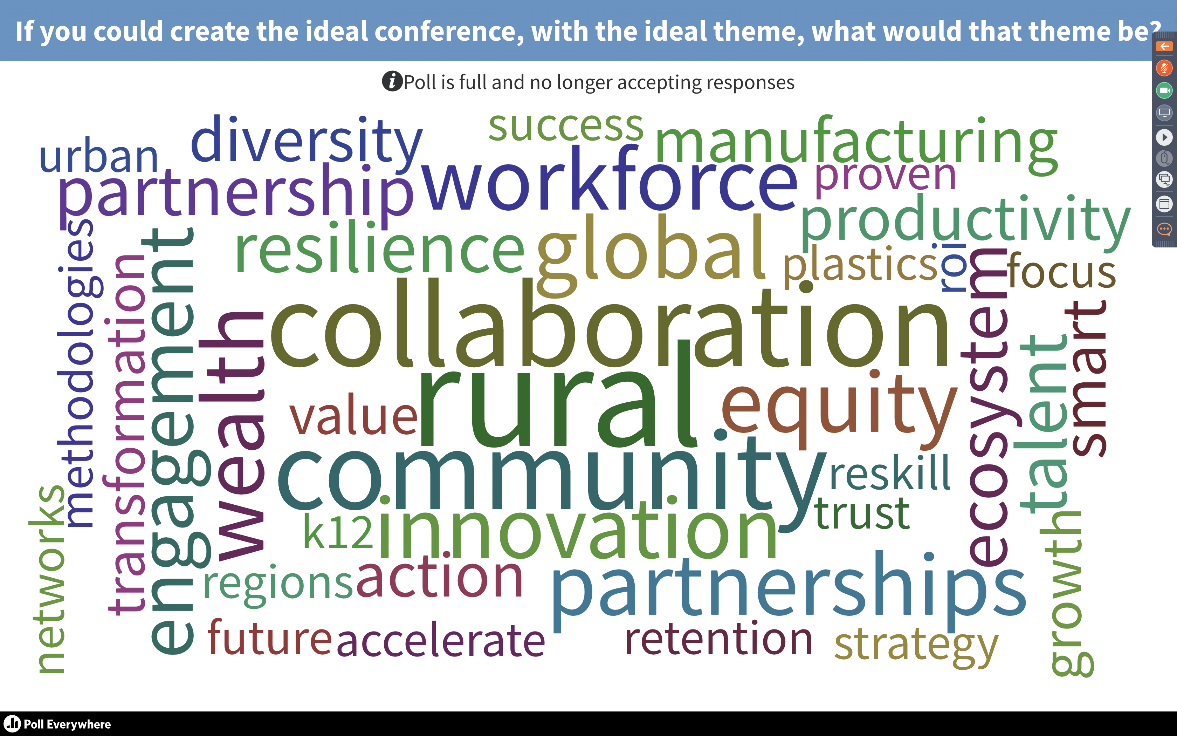 Summit AudienceAll presentations should consider the positions of those attending the Summit:College and University PresidentsProvosts, Deans & Outreach OfficersEDA Center DirectorsExternal & Government Affairs AdministratorsInnovation, Commercialization & Technology Transfer DirectorsOfficials from Higher Education System OfficesEconomic DevelopersEconomic Development ConsultantsMarket Development SpecialistsFederal Agency Program DirectorsState and Federal Grant AdministratorsManufacturing Extension Partnership Directors & ManagersWorkforce Development DirectorsUniversity and College FacultyGraduate-level Student Economic Development ProfessionalsUniversity-Industry Liaisons?Types of PresentationsUEDA is seeking diverse and unique presentation styles to fill concurrent session spots. Workshops, roundtables, interactive activities, etc. are all encouraged – the more engaging the better! Preference will be given to sessions that encourage audience participation and engagement. Each session will generally be about one hour and fifteen minutes in length and should include time for Q&A, as well as a small amount of time at the beginning and end of the session for participants to arrive/depart. Electronic presentations, PowerPoints, videos, etc. are welcome, however, speaker bio/presentation deadlines must be adhered to in order to ensure appropriate publication deadlines can be met. Innovative and creative sessions topics and styles are strongly encouraged. Panel DiscussionTypically, for panel discussion sessions there is a session moderator and 2-3 panelists. Specialty needs (e.g. presentation audio/video, etc.) should be identified up front. Again, this type of presentation is permitted with elements of audience engagement beyond the Q&A period.WorkshopWorkshop sessions at the Summit should include an introductory portion for presenters to introduce their presentation, followed by a more interactive and intensive group discussion surrounding the topic presented. Specialty needs (e.g. presentation audio/video, etc.) should be identified up front.Experiential LearningExperiential learning is a process through which participants develop knowledge, skills, and values from direct experiences outside the traditional conference setting. While Summit schedule is very tight, we welcome new ways to challenge the traditional conference environment.Lightning RoundThe UEDA Lightning Round provides best practices around a single broad topic in a quick, lightning-round format. Each presenter will have five minutes to present their idea in a quick, engaging, and inspirational way while using limited presentation materials. Immediately following the presentations, a question and comment session with the audience will take place for all presenters. The topic, “The Logistics of Economic Development: Connecting Talent, Innovation, and Place” is intentionally broad. The Lightning Round relies on each presenters’ interpretation of the topic and ideas and initiatives being generated in their regions. Presentations can be highlighting an existing program or initiative, a conceptual idea, or research around the topic.Review CriteriaUEDA’s Summit committee will review all proposals and will recommend submissions based on content (clarity of purpose and appropriateness to the topic and audience); relevance (alignment of proposal to conference theme); and balance (diversity of topics against other proposals). The agenda committee may work with session leaders to refine topics and ideas or potentially combine similar session proposals.W O R K S H E E T2020 Call for Workshops & PresentationsThe worksheet below is meant to assist submission teams in preparing their proposals. After completing this sheet, please visit http://bit.ly/UEDAPortal2020 and copy/paste your responses into the submission form. Email Submissions will not be accepted. All submissions MUST be made through the portal. You will also be asked to upload presenter information, including bios and photos. If you do not have all presenters solidified, please upload what you can in order to keep your application active.The UEDA Summit committee will review and rank all submissions and notify all applicants in early June on the status of their proposal. All presentations will be conducted at the UEDA Summit in Savannah, Georgia September 20 - September 23, 2020. Panelists and moderators will be notified of the final presentation time and day by August 23, 2020. Summit attendance fees are the responsibility of the presenter(s).GENERAL INFORMATIONTopic Areas:Please rank your submission’s amount of content in the following areas:Talent		1	2	3	4	5	6	7	8	9	10Less							                 MoreInnovation		1	2	3	4	5	6	7	8	9	10Less								      MorePlace		1	2	3	4	5	6	7	8	9	10Less								      MoreOther (Specify:        )Contact Information of SubmitterName of Primary Contact:	     Title:			     Organization/Institution:	     Address:  			     City, State, Zip:  		     Phone:	 		     Email:  			     Comments/Notes:  	SUMMIT PRESENTATIONPresentation FormatIs your presentation a… Panel Discussion   Workshop  Experiential Learning Other (Describe:      	)   Awards of Excellence Participation:Are you also planning to nominate your project for a 2020 UEDA Award of Excellence? Yes   NoPresentation InformationTitle of Presentation:       Abstract of Proposed Session:Limited to 100 words. To be used in the Summit program or on the UEDA website.What will make this presentation unique? Limited to 100 words.What is the relevance of this presentation to UEDA members?Limited to 100 words.What is the relevance of this presentation to the Summit Theme?Limited to 100 words.Presentation ContentLimited to 1,000 words. Include brief description of the overall presentation and/or a description of each panelist’s presentation.Presenter InformationPlease include name, title, organization, brief bio, phone number, and email address for each presenter.LIGHTNING ROUND PRESENTATIONTitle of Presentation:       		     Abstract of Proposed Session:Limited to 100 words. To be used in the Summit program or on the UEDA website.How does this presentation relate to the Summit Theme? Limited to 100 words.Awards of Excellence Participation:Are you also planning to nominate this topic for a 2020 UEDA Award of Excellence? Yes   No